Antrag auf Förderung der Jugendarbeit1. Jugendbildungs- und Jugendfreizeitmaßnahmen2. Internationale Jugendbegegnung	 Voranmeldung3. Geräte, Materialien, Ausstattung und Renovierung	 Voranmeldung4. Projekte	 Voranmeldung1. 	Antragsteller (genaue Bezeichnung der Gruppe/des Verbandes)	1a. Name der Kontaktperson (mit Anschrift u. Telefon)	________________________________________________________________________________________________	_______________________________________________	__________________________________________________2. 	Bezeichnung der Maßnahme/Anschaffung 	____________________________________________________________	__________________________________________________________________________________________________3a.	Ort der Maßnahme (mit PLZ)	____________________________________________________________	__________________________________________________________________________________________________3b.	Beginn am: ___________ um: ___________ Uhr	4a. 	Zahl der Teilnehmenden 	______________		davon aus der Stadt Passau	______________	Ende am:    ___________ um: ___________ Uhr	4b. 	Zahl der ReferentInnen und der	______________		verantwortlichen MitarbeiterInnen5. Kosten- und FinanzierungsplanAusgabenFahrtkosten	_______________ €Verpflegungs- u. Unterkunftskosten	_______________ €Raummieten	_______________ €Honorare	_______________ €sonstige Kosten (z. B. Arbeits-, Hilfs-	_______________ €mittel u. Organisationskosten)Renovierungs-/Ausstattungskosten	_______________ €Geräte- und Materialkosten	_______________ €Summe der Ausgaben	_______________ €EinnahmenTN-Gebühren/Eigenleistungen	_______________ €sonstige Zuschüsse	_______________ €(nicht von SJR oder KJR´s)	_______________ €	_______________ €sonstige Einnahmen	_______________ €	_______________ €Summe der Einnahmen	_______________ €Fehlbetrag ______________ €6.	Überweisung des Zuschusses soll erfolgen auf: ________________ (BLZ), _______________________ (Geldinstitut)	___________________________________	___________________________________________________________________________________	(Kontonummer)	Name des Kontoinhabers (darf kein Privatkonto sein (Konto des Erwachsenenverbandes nur in Ausnahmefällen))7. 	Der Antragsteller versichert die Richtigkeit der Angaben im Antrag, insbesondere, dass die aufgeführten Ausgaben 	tatsächlich entstanden und keine höheren Einnahmen zu erwarten sind. Die Belege sind fünf Jahre nach Durchführung der 	Maßnahme zum Zwecke einer möglichen Nachprüfung aufzubewahren.8. 	Die zuständige Jugendverbandsspitze bestätigt hiermit die Richtigkeit der Angaben und befürwortet eine Zuschussgewährung.____________________________	_________________________________	________________________________________Ort, Datum	Unterschrift JugendleiterIn	Unterschrift u. Stempel Jugendverbandsspitze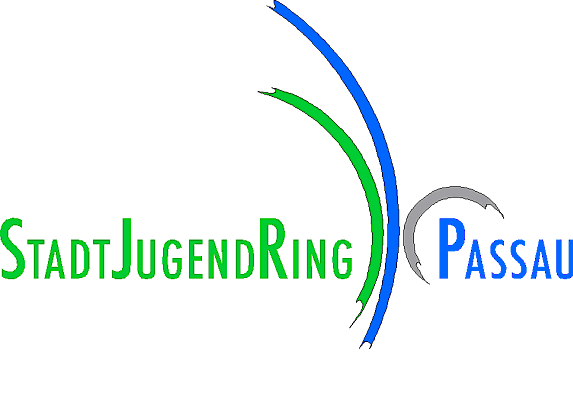 AusführungsbestimmungenEine Maßnahme ist ein Antragsteller.Die Betreuer sollen 16 Jahre alt sein, eine Altershöchstgrenze besteht nicht.Als Teilnehmer gelten Kinder und Jugendliche von 6 Jahren bis zur Vollendung des 26igsten Lebensjahres.Die Fahrtkosten können nach dem Bayerischen Reisekostengesetz abgerechnet werden (Stand 2019: 0,35 €/km).Von der Förderung ausgeschlossen sind Alkohol und Zigaretten, Impfkosten, Pfand, Personalkosten, sowie Anschaffungskosten über Material/Geräte (diese Anschaffungskosten sind nicht bei Freizeit und Bildung, sondern über die Förderung Geräte und Materialien abzurechnen).Ein Jugendverband oder eine -gruppe darf für Eigenmaterial keine Verleihgebühren als Ausgaben ansetzen.Aus Datenschutzgründen sind die Teilnehmerlisten ohne Unterschrift. Die Beweislast liegt beim Antragsteller. Der Stadtjugendring empfiehlt zu jeder Maßnahme eine Liste mit Vor- und Zuname, Unterschrift zu führen und diese bei den eigenen Unterlagen aufzubewahren. 